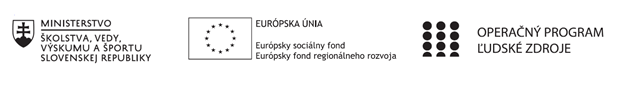 Správa o činnosti pedagogického klubu Príloha:Prezenčná listina zo stretnutia pedagogického klubu je nahradená online evidenciouPríloha správy o činnosti pedagogického klubu              PREZENČNÁ LISTINAMiesto konania stretnutia:  Online MS TeamsDátum konania stretnutia:  19.04.2021Trvanie stretnutia: od  13,20 hod	do 15,20 hod	Zoznam účastníkov/členov pedagogického klubu:Prioritná osVzdelávanieŠpecifický cieľ1.1.1 Zvýšiť inkluzívnosť a rovnaký prístup ku kvalitnému vzdelávaniu a zlepšiť výsledky a kompetencie detí a žiakovPrijímateľStredná odborná škola techniky a služieb, Tovarnícka 1609, TopoľčanyNázov projektuZvýšenie kvality odborného vzdelávania a prípravy na Strednej odbornej škole techniky a služiebKód projektu  ITMS2014+312011AGX9Názov pedagogického klubu Príprava na podnikanieDátum stretnutia  pedagogického klubu19.04.2021Miesto stretnutia  pedagogického klubuOnline MS TeamsMeno koordinátora pedagogického klubuIng. Zuzana SeleckáOdkaz na webové sídlo zverejnenej správyhttps://sostovar.edupage.org/text/?text=text/text35&subpage=1Manažérske zhrnutie:Kľúčové slová : autoopravár mechanik, lakovník, pracovné materiály, odborAnotácia: Pracovné materiály pre odbor autoopravár mechanik a lakovníkHlavné body, témy stretnutia, zhrnutie priebehu stretnutia:1. Oboznámenie sa s programom klubu, konkrétnou témou2. Téma stretnutia  : Pracovné materiály pre odbor autoopravár mechanik a lakovník                              3. Rozšírenie predstavenia odboru autoopravár mechanik, lakovník4. Uznesenie1. Koordinátor klubu oboznámil všetkých členov s programom  a  témou. Na začiatku boli členovia informovaní o priebehu a podmienkach prebiehajúcej on-line schôdze PK a s potrebnou dokumentáciou. Na úvod boli členom pedagogického klubu podrobnejšie predstavené učebné odbory autoopravár mechanik a lakovník, ich odborné predmety v teoretickom vyučovaní , ich úloha a zameranie.2. Druhým bodom pedagogického klubu bolo zadefinovanie a určenie  pracovných materiálov pre odbor autoopravár mechanik a lakovník využívaných hlavne  v teoretickom ale aj praktickom vyučovaní. V posledných rokoch, najmä s prudkým rozvojom automobilového priemyslu na Slovensku, a zároveň aj v regióne Nitra, stále viac rezonuje dopyt po kvalifikovaných odborníkoch na ktorých sa kladú stále vyššie nároky nielen na  odborné vzdelanie, ale aj na prispôsobenie sa reálnemu svetu. Preto je veľmi dôležité pripraviť našich žiakov tak, aby boli po ukončení školy schopní samostatne pracovať vo svojom odbore a zaradiť sa do fungujúceho trhu, alebo si vytvoriť podmienky pre samostatné podnikanie. Vzhľadom na obrovský progres v automobilovom priemysle je nevyhnutné sledovať teoretickú stránku výuky, okrem odborných učebníc a textov aj odborné časopisy, webové stránky, relácie o automobilizme a trendoch v televízii a v rozhlase.                                                                                                                            Členovia pedagogického  klubu sa zhodli na tom, že absolvent okrem teoretických vedomostí, všeobecného odborného prehľadu, odborných vedomostí a praktických zručností má:- mať reálnu predstavu o pracovných, materiálových, technických a  technologických  podmienkach v odbore, nároky zamestnávateľov na pracovné činnosti, odbornosť a zručnosť a vedieť ich porovnávať so svojimi predstavami - pochopiť podstatu a princíp podnikania- mať predstavu o základných právnych, ekonomických, administratívnych, osobnostných a etických aspektoch súkromného podnikania- samostatne plánovať finančné prostriedky vzhľadom na potreby a ciele podnikania- vedieť efektívne využívať všetky zdroje na dosiahnutie priaznivého výsledku - rešpektovať právo a zodpovednosť- mať zodpovedný postoj k vlastnej profesijnej budúcnosti a ďalšiemu vzdelávaniu, uvedomovať si význam celoživotného vzdelávania a byť pripravený prispôsobovať sa novým podmienkam - poznať možnosti ďalšieho odborného vzdelávania   3. Tretím bodom pedagogického klubu bolo samotné predstavenie pracovných materiálov pre odbor autoopravár mechanik a lakovník  pre kvalitné vyučovanie  teoretických odborných predmetov ako dôležitej súčasti odborného vzdelávania.  Predmety teoretického vyučovania: automobily, základy elektrotechniky, technické kreslenie, základy strojárstva, strojárska technológia, diagnostika a opravy automobilov, elektropríslušenstvo, elektronika, elektrické merania, materiály, lakovnícka technológia, odborné kreslenie , prevádzka dielne, ekonomika, odpadové hospodárstvo, automobily, umožňujú žiakom získať potrebné vedomosti pre výkon odborného výcviku. Umožňuje získavať a preklápať teoretické vedomosti do praktickej činnosti a zároveň rozvíjať praktické zručnosti potrebné pri pracovných činnostiach v daných odboroch.  
Absolventi odborných škôl majú niekoľko možností, ako budú pokračovať vo svojom živote ďalej. Úlohou odborných škôl je pripraviť svojich žiakov na pracovnú činnosť podľa toho, aký odbor si zvolili, aby spĺňali požiadavku trhu, ale aj škôl v prípade ďalšieho štúdia. Aby absolvent odbornej školy mal takéto teoretické schopnosti ale aj  zručnosti, musí sa týmto požiadavkám prispôsobiť aj jeho vzdelávanie. To znamená, že sa musia prispôsobiť prostriedky, metódy a formy vyučovania v prvej línii v teoretickom vyučovaní a následne v praktickej príprave. Teoretické vyučovanie prebieha v priestoroch Strednej odbornej školy techniky a služieb Tovarnícka 1609 Topoľčany. Pre žiakov je zriadená odborná učebňa s interaktívnymi výukovými panelmi pre všetky sústavy automobilu – motorovú, prevodovú, elektrickú  a iné, s maketami a prierezmi všetkých podstatných súčastí motora, prevodovky, rozvodovky, palivovej sústavy, podvozkov automobilov, obrazy schémy, diagnostické simulačné programy. Učitelia odborných predmetov majú pre žiakov k dispozícii 3 PC učebne s inštalovanými programami pre výuku teoretických odborných  predmetov a prístupom na všetky web stránky o automobilizme. . Okrem toho využívajú skutočné automobily a motorku v správe školy na ukážku preberaného učiva. Žiakom sú k dispozícii odborné časopisy o automobilizme. V mimopandemickom čase navštevujú výstavy a veľtrhy v Bratislave , Nitre. Učitelia čerpajú pri výuke veľa informácií z internetu aj v cudzích jazykoch, čím prispievajú k rozvoju aj tejto stránky všeobecného rozhľadu žiakov. Všetky predmety teoretického vyučovania sú navzájom medzipredmetovo prepojené a súčasne spolupracujú s majstrami OV  pri aplikácii teoretických vedomostí do odbornej praxe. Závery a odporúčania: Záver : Členovia klubu zhodnotili, že teoretické vyučovanie v odboroch autoopravár mechanik a lakovník  je kľúčové pre ich povolanie a preto je potrebné  poskytnúť žiakom také teoretické vedomosti z oblasti autoopravárenských a lakovníckych sfér, aby sa vedeli správne orientovať v tomto odbore, vedeli vhodne používať výrobky, materiál, prístroje a ovládali technologické postupy jednotlivých úkonov. Je potrebné pochopiť  osvojovanie si správnych teoretických vedomostí a pracovných návykov, získavanie nových poznatkov a upevňovanie  zručností,  preto je nutné  vytvoriť podmienky na prehlbovanie a rozvíjanie nových informácií a odborných vedomostí, komunikačných schopností ale aj rozvoj podnikateľského myslenia potrebného pre prácu v autoopravárenských a lakovníckych  službách. Skonštatovali sme  dôležitosť a nevyhnutnosť spolupráce s partnerskými firmami a organizáciami. Zhodnotili sme, že samostatnosť a uplatnenie vedomostí a zručností žiakov  sa dá nadobudnúť na všetkých odborných predmetoch teoretického ale aj praktického vyučovania,  ale zároveň  vhodné je získať ich aj  sústavným štúdium informácií nielen z učebných materiálov, ale aj z verejne dostupných zdrojov. Odporúčania : -     Zabezpečiť rýchlejšie internetové pripojenie na školeÚčasť žiakov na prezentáciách školy Návštevy veľtrhov a výstavVypracoval (meno, priezvisko)Ing. Ľubica SzabováDátum19.04.2021PodpisSchválil (meno, priezvisko)Ing . Zuzana SeleckáDátum19.04.2021PodpisPrioritná os:VzdelávanieŠpecifický cieľ:1.1.1 Zvýšiť inkluzívnosť a rovnaký prístup ku kvalitnému vzdelávaniu a zlepšiť výsledky a kompetencie detí a žiakovPrijímateľ:Stredná odborná škola techniky a služieb, Tovarnícka 1609, TopoľčanyNázov projektu:Zvýšenie kvality odborného vzdelávania a prípravy na Strednej odbornej škole techniky a služiebKód ITMS projektu:312011AGX9Názov pedagogického klubu:Príprava na podnikanieč.Meno a priezviskoInštitúcia1. Ing. Zuzana SeleckáOnline MS Teams2.Ing. Silvia LukáčováOnline MS Teams3.Ing. Mária UrminskáOnline MS Teams4. Ing. Ľubica SzabováOnline MS Teams5. Janka CabajováOnline MS Teams6.Bc. Pavol LacikaOnline MS Teams